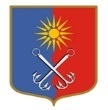 ОТРАДНЕНСКОЕ ГОРОДСКОЕ ПОСЕЛЕНИЕКИРОВСКОГО МУНИЦИПАЛЬНОГО РАЙОНА ЛЕНИНГРАДСКОЙ ОБЛАСТИСОВЕТ ДЕПУТАТОВЧЕТВЕРТОГО СОЗЫВАР Е Ш Е Н И Еот «06» декабря 2023 года № 56О безвозмездной приёмке жилого помещения–квартиры в собственность Отрадненского городского поселения Кировского муниципального района Ленинградской областиРуководствуясь  ст. 572 Гражданского кодекса Российской Федерации, Федеральным законом  от 06.10.2003 № 131-ФЗ «Об общих принципах организации местного самоуправления в Российской Федерации», Уставом Отрадненского городского поселения Кировского муниципального район Ленинградской области, решением совета депутатов Кировского муниципального района Ленинградской области о 15 ноября 2023 года № 86 «О безвозмездной передаче жилого помещения–квартиры, площадью 39,8 кв.м, расположенного по адресу: Ленинградская область, р-н Кировский, г. Отрадное, ул. Победы, д. 37, кв. 29, кадастровый номер 47:16:0201042:299,  в собственность Отрадненского городского поселения Кировского муниципального района Ленинградской области», совет депутатов решил:1. Принять безвозмездно в собственность Отрадненского городского поселения Кировского муниципального района Ленинградской области жилое помещение – квартиру, общей площадью 39,8 кв.м., расположенное по адресу: Ленинградская область, р-н Кировский, г. Отрадное, ул. Победы, д. 37, кв. 29, кадастровый номер 47:16:0201042:299, балансовой стоимостью 1 980 528 (один миллион девятьсот восемьдесят тысяч пятьсот двадцать восемь) рублей 00 коп.2. Поручить администрации Отрадненского городского поселения Кировского муниципального района Ленинградской области подписать акты приема-передачи и договоры дарения для осуществления государственной регистрации права муниципальной собственности на жилое помещение –квартиру, указанное в пункте 1 настоящего решения.3. Настоящее решение вступает в силу со дня его принятия. 4. Разместить настоящее решение на официальном сайте Отрадненского городского поселения Кировского муниципального района Ленинградской области и сетевом издании газеты «Отрадное вчера, сегодня, завтра».Глава муниципального образования                                                  М.Г. ТаймасхановРазослано: совет депутатов, администрация, прокуратура, СМИ, www.otradnoe-na-neve.ru, ГУ ЛО «Государственный институт регионального законодательства».